PERSONAL INFORMATION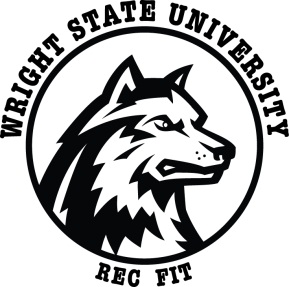 ____________________________________________		_________Name								Date ___________			____				_________Date of Birth			Age				Sex_____________________________________________________________________________________Street Address			City				State			Zip Code(___)______________________(____)_____________________________________________________Primary Phone Number		Secondary Phone Number_____________________________________________________________________________________Email AddressPreferred method of Communication (Please circle one): 	Phone		Email	__________________________(_____)_____________________________________________________Emergency Contact Name	Emergency Contact Phone	Wright State University Affiliation (Please Select One)_____	Student_____	Faculty/Staff_____	Alumni_____	Retiree_____	Spouse/Partner/Family memberHow did you hear about our personal training program? 	________________________________Please select the days and times that are best for you to train (Select all that apply). Day			Time(s)___	Monday	____________________	Tuesday	____________________	Wednesday	____________________	Thursday	____________________	Friday		____________________	Saturday	____________________	Sunday		_________________Please return completed packet to 092 Student Union or scan and e-mail to kara.donbrock@wright.eduEXERCISE HISTORY Aerobic ExerciseOn average, how many days per week do you participate in planned and structured aerobic exercise such as fitness walking, jogging, aerobic fitness classes, elliptical training, swimming or biking? Please circle an option. None		1-2 days per week		3-5 days per week		6-7 days per weekFor how long? (Minutes per day) __________________ In the past month, how many weeks have you exercised consistently? ________________In the last year, how many months have you exercised consistently?  ________________If applicable, please give a brief description of your exercise activities over the last year.  _________________________________________________________________________________________________________________________________4. 	How would you describe your level of aerobic fitness? 	Fit     Average     Below AverageResistance Exercise/Weight TrainingDo you currently perform any resistance training exercise such as weight lifting?   Yes   No 	If yes, please describe your current program (Please include days per week and types of exercises performed.)  _____________________________________________________________________________________________________How would you describe your level of musculoskeletal fitness (e.g. ability to lift/move objects, perform activities of daily living and move with ease)? 	 Fit     Average     Below AverageOther forms of Exercise and Physical ActivityDo you participate in any other forms of Physical Activity on a regular basis such as walking kids to school, walking the dog every evening, commuting to work by bike or foot, sports leagues, etc.?  If yes, please describe. _____________________________________________________________________________________________________Have you experienced any events, life changes, or changes to your schedule that have impacted your exercise program? If yes, please explain. _____________________________________________________________________________________________________Please rate your interest level in each of the following types of physical activity. 				Use (1) for very interested, (2) for somewhat interested and (3) for not interested. __Weight Machines		__Running		__Swimming			__Cycling__Free weights/Dumbbells	__Fitness Walking	__Group Fitness Classes		__Cardio machines/equipment__Dance				__Yoga			__Pilates			__Other (Please specify) ________Please rate the importance of each of the following exercise benefits to you. Use (1) for very important, (2) for somewhat important and (3) for not important. __Improve cardiovascular fitness		__Increase muscular fitness	__Improve flexibility	__Improve Balance 	__Increase energy			__Body fat/weight loss		__Decrease Stress	__Improve mood__Improve performance for a specific sport				__ Other (Please specify) ______________________					NUTRITION/ OTHER HEALTH BEHAVIORS Do you currently or have you ever smoked?    Yes No		If yes, how many packs per day? _____________________If quit, how long ago? _________________________Do you consider yourself overweight?  Yes   No	Underweight?  Yes   No	If yes to either, please explain. ___________________________________________________________________________Are you on a special diet? Yes   No	If yes, please explain. ______________________________________________________Do you have any dietary restrictions or other nutritional concerns? Yes   No 		If yes, please explain. ___________________________________________________________________________________Do you feel you make healthful food choices most of the time? Yes   No 	Please check all that apply. ____	I eat at least 5 servings of fruits/vegetables a day. ____	I almost always eat breakfast. ____	I typically choose water over sugary drinks, sodas and other drinks with added sugars.   ____	I limit calories from solid (saturated) fats and added sugars.____	I limit processed foods and foods with trans fats. HEALTH HISTORY When was your last visit to a physician and for what reason? ___________________________________________________Please list any known allergies (environmental, medications, food, etc.) __________________________________________Are you currently under the supervision of a physician for a health condition or medical treatment? If yes, please explain. _____________________________________________________________________________________________________Have you taken any medications, vitamins or dietary supplements in the last year? If yes, please explain. _____________________________________________________________________________________________________Are you currently pregnant or breastfeeding?  Yes   No 			Please list any surgeries you have ever had and the date of the surgery._______________________________________________________________________________________________________________________________________________________________________________________________________________________________________________________________________________________________________________Please list anything else you would like us to know.  _______________________________________________________________________________________________________________________________________________________________I hereby certify that the above information is accurate. Based on the information provided, I understand that I may be required to obtain medical clearance before participating in the Rec Fit personal training program. ________________________________________________________________________________________________________________________Print Name________________________________________________________________________________________________________________________Signature								DateI, ____________________________________ do herby state as follows: (Name)I will be participating in a personalized exercise program of potentially strenuous physical activity including but not limited to conditioning on aerobic stationary machines and weight training equipment offered by the Wright State University Department of Campus Recreation.I hereby certify to Wright State University that I have no known medical problems or conditions, which would in any way prevent me from participating in the aforementioned activity. In case of a medical emergency, I authorize Wright State University, or its duly authorized agents to transport me to a health facility/hospital for medical care if it is deemed necessary. I further authorize such physician, health facility, or hospital to perform any emergency procedures necessary to provide me with medical treatment. In consideration of my participation in the Wright State University Department of Campus Recreation Personal Training program, I ____________________________________, for myself, my heirs, and assigns, hereby release and forever discharge Wright State University, and its officers and agents in their individual and/or official capacities, from any claims, demands, and causes of action arising from my participation in the exercise program. I have read this entire agreement to release and indemnify the university. I fully understand it, and I agree to be legally bound by it. __________________________________________________________________________________________________Print Name__________________________________________________________________________________________________Signature								DatePhysical activity is fun and offers numerous health benefits.  However, some people should check with their doctor before they start becoming much more physically active.  Your personal trainer will guide you through a more detailed health questionnaire during your initial meeting.  If you know of any reason why you should delay becoming more physically active, please consult your physician prior to submitting your Personal Training enrollment packet.  If appropriate, your personal trainer may request that you obtain Physician’s Clearance from your doctor. Once completed by your doctor, Physician’s Clearance forms should be returned to the Office of Campus Recreation. Forms may be mailed, scanned to e-mail or faxed to: Kara Donbrock	Program Manager, Fitness and Wellness Wright State University092 Student Union 3640 Colonel Glenn HighwayDayton, Ohio 45435kara.donbrock@wright.eduPhone: 937-775-5816Website: www.wright.edu/campus-recreation 